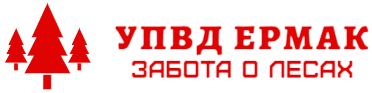 Установка противопожарная высокого давления (УПВД) «Ермак» или эквивалентТребования, установленные к качеству, техническим характеристикам товара, функциональным характеристикам (потребительским свойствам) товара, к размерам и параметрам товараhttps://упвд-ермак.рф/ № п/пНаименование товараНаименование показателя, технического, функционального параметра, единицы измерения показателяОписание, значениеЕд. изм.Кол-во1.Установка противопожарная высокого давления (УПВД) «Ермак» или эквивалентНазначениеМоторизированное средство, предназначенное для оперативного тушения пожаров путем подачи водной струи из различных емкостей и других источников чистой воды под высоким давлением шт.-1.Установка противопожарная высокого давления (УПВД) «Ермак» или эквивалентКонструкциясостоит из металлической рамы, на которой установлены двигатель, насос высокого давления, тубус-смеситель, пистолет, барабан и намотанный на него шланг высокого давленияшт.-1.Установка противопожарная высокого давления (УПВД) «Ермак» или эквивалентДвигатель4-тактныйшт.-1.Установка противопожарная высокого давления (УПВД) «Ермак» или эквивалентМощность двигателя, кВт (л.с.)не менее 4,1 (5,5)шт.-1.Установка противопожарная высокого давления (УПВД) «Ермак» или эквивалентРасход топлива, л/часне менее 1,7шт.-1.Установка противопожарная высокого давления (УПВД) «Ермак» или эквивалентНасос высокого давленияналичиешт.-1.Установка противопожарная высокого давления (УПВД) «Ермак» или эквивалентРасход жидкости, л/мин.от 8шт.-1.Установка противопожарная высокого давления (УПВД) «Ермак» или эквивалентДальность струи, мне менее 10шт.-1.Установка противопожарная высокого давления (УПВД) «Ермак» или эквивалентДавление на выходе, (Бар).не менее 150шт.-1.Установка противопожарная высокого давления (УПВД) «Ермак» или эквивалентДлина шланга высокого давления, мне менее 40шт.-1.Установка противопожарная высокого давления (УПВД) «Ермак» или эквивалентВес УПВД, кгне более 62шт.-1.Установка противопожарная высокого давления (УПВД) «Ермак» или эквивалентГабаритные размеры УПВД, ммне более 650х550х550шт.-1.Установка противопожарная высокого давления (УПВД) «Ермак» или эквивалентОткидные ручки на раме УПВД для погрузки и переноски, которые в нерабочем положении убираются внутрь рамы и не выступают за её габаритыналичиешт.-1.Установка противопожарная высокого давления (УПВД) «Ермак» или эквивалентНа откидных ручках для переноски и на ручке барабана имеются пластиковые рукоятиналичиешт.-1.Установка противопожарная высокого давления (УПВД) «Ермак» или эквивалентДлина откидных ручек, ммне менее 280шт.-1.Установка противопожарная высокого давления (УПВД) «Ермак» или эквивалентБарабан для шланга высокого давления с откидной ручкойналичиешт.-1.Установка противопожарная высокого давления (УПВД) «Ермак» или эквивалентТубус-смеситель, жестко закреплённый на УПВД, подключающийся к входной магистрали для использования смачивателя твердого (картриджа)наличиешт.-1.Установка противопожарная высокого давления (УПВД) «Ермак» или эквивалентКрепление тубуcа-смесителя к раме УПВД обеспечивается металлической конструкцией, жестко приваренной к раменаличиешт.-1.Установка противопожарная высокого давления (УПВД) «Ермак» или эквивалентСматывание и разматывание шланга высокого давления в рабочем режиме, т.е. при включенной подаче водыналичиешт.-1.Установка противопожарная высокого давления (УПВД) «Ермак» или эквивалентПистолет рабочий, состоящий из двух частей и закрепленный внутри рамы байонетным (быстросъемным) разъёмом, для соединения с рукавом высокого давления, в транспортном положении не выступающий за габариты рамыналичиешт.-1.Установка противопожарная высокого давления (УПВД) «Ермак» или эквивалентРегулятор давленияналичиешт.-1.Установка противопожарная высокого давления (УПВД) «Ермак» или эквивалентМанометрналичиешт.-1.Установка противопожарная высокого давления (УПВД) «Ермак» или эквивалентГарантийный срок эксплуатации с даты продажи, месяцевне менее 12шт.-